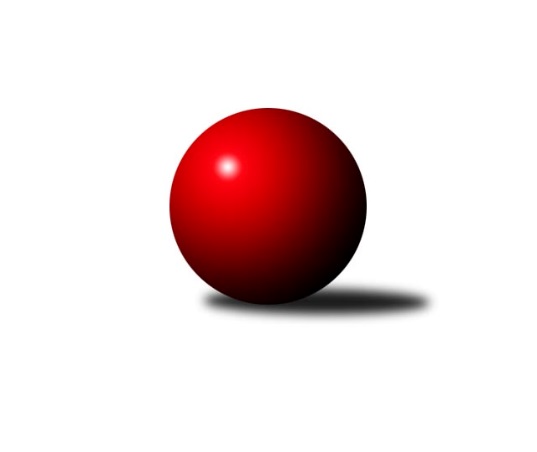 Č.4Ročník 2023/2024	7.10.2023Nejlepšího výkonu v tomto kole: 1750 dosáhlo družstvo: OK MikulášoviceKrajský přebor Libereckého kraje 2023/2024Výsledky 4. kolaSouhrnný přehled výsledků:TJ Bižuterie Jablonec n.N. B	- TJ Kuželky Česká Lípa B	2:4	1595:1659	3.0:5.0	5.10.OK Mikulášovice	- TJ Lokomotiva Liberec B	6:0	1750:1490	8.0:0.0	6.10.SK Šluknov B	- SK Skalice B	2:4	1499:1563	3.0:5.0	6.10.TJ Doksy B	- SK Skalice C	5:1	1462:1312	6.0:2.0	6.10.TJ Sokol Blíževedly	- TJ Kuželky Česká Lípa C	5:1	1581:1495	6.0:2.0	7.10.TJ Doksy A	- TJ Kovostroj Děčín B	5:1	1617:1525	5.5:2.5	7.10.TJ Kuželky Česká Lípa C	- TJ Spartak Chrastava	0:6	1485:1580	1.0:7.0	4.10.Tabulka družstev:	1.	TJ Kuželky Česká Lípa B	4	4	0	0	21.0 : 3.0 	27.0 : 5.0 	 1675	8	2.	TJ Doksy A	3	3	0	0	16.0 : 2.0 	19.5 : 4.5 	 1650	6	3.	OK Mikulášovice	4	3	0	1	20.0 : 4.0 	28.0 : 4.0 	 1679	6	4.	TJ Sokol Blíževedly	4	3	0	1	15.0 : 9.0 	18.0 : 14.0 	 1550	6	5.	TJ Spartak Chrastava	3	2	0	1	10.0 : 8.0 	11.5 : 12.5 	 1538	4	6.	TJ Kovostroj Děčín B	4	2	0	2	12.5 : 11.5 	17.5 : 14.5 	 1588	4	7.	SK Šluknov B	4	2	0	2	12.0 : 12.0 	13.5 : 18.5 	 1587	4	8.	SK Skalice B	4	2	0	2	10.0 : 14.0 	10.0 : 22.0 	 1545	4	9.	TJ Bižuterie Jablonec n.N. B	3	1	0	2	8.0 : 10.0 	13.0 : 11.0 	 1502	2	10.	TJ Doksy B	3	1	0	2	7.0 : 11.0 	11.0 : 13.0 	 1434	2	11.	TJ Lokomotiva Liberec B	4	1	0	3	9.0 : 15.0 	13.0 : 19.0 	 1567	2	12.	TJ Kuželky Česká Lípa C	4	0	0	4	2.5 : 21.5 	6.0 : 26.0 	 1481	0	13.	SK Skalice C	4	0	0	4	1.0 : 23.0 	4.0 : 28.0 	 1355	0Podrobné výsledky kola:	 TJ Bižuterie Jablonec n.N. B	1595	2:4	1659	TJ Kuželky Česká Lípa B	Josef Kuna	 	 221 	 229 		450 	 2:0 	 409 	 	200 	 209		Jaroslav Košek	Robert Hokynář	 	 176 	 159 		335 	 0:2 	 414 	 	191 	 223		Jiří Kraus	Jiří Tůma	 	 196 	 198 		394 	 1:1 	 393 	 	201 	 192		Dan Paszek	Daniel Hokynář	 	 208 	 208 		416 	 0:2 	 443 	 	215 	 228		Petr Steinzrozhodčí: Jiří TůmaNejlepší výkon utkání: 450 - Josef Kuna	 OK Mikulášovice	1750	6:0	1490	TJ Lokomotiva Liberec B	Zdeněk Tříško	 	 200 	 220 		420 	 2:0 	 370 	 	198 	 172		Bohumír Dušek	Petr Kalousek	 	 218 	 211 		429 	 2:0 	 337 	 	180 	 157		Jitka Havlíková	Miluše Trojanová	 	 237 	 238 		475 	 2:0 	 395 	 	212 	 183		Luboš Dvořák	Miroslav Soukup	 	 204 	 222 		426 	 2:0 	 388 	 	203 	 185		Anton Zajacrozhodčí: Ludvík KvasilNejlepší výkon utkání: 475 - Miluše Trojanová	 SK Šluknov B	1499	2:4	1563	SK Skalice B	Petr Tichý	 	 219 	 203 		422 	 1:1 	 407 	 	189 	 218		Miroslava Löffelmannová	Věra Navrátilová	 	 160 	 159 		319 	 0:2 	 380 	 	172 	 208		Ladislav Javorek st.	Jan Marušák	 	 172 	 197 		369 	 0:2 	 409 	 	201 	 208		Petr Tregner	Anita Morkusová	 	 189 	 200 		389 	 2:0 	 367 	 	177 	 190		Eduard Kezer st.rozhodčí: Petr TichýNejlepší výkon utkání: 422 - Petr Tichý	 TJ Doksy B	1462	5:1	1312	SK Skalice C	Václav Bláha st.	 	 173 	 202 		375 	 2:0 	 321 	 	143 	 178		Libor Křenek	Marek Kozák	 	 169 	 188 		357 	 1:1 	 358 	 	186 	 172		Jiří Horník	Klára Stachová	 	 180 	 193 		373 	 2:0 	 344 	 	160 	 184		Petr Hňoupek	Kamila Klímová	 	 176 	 181 		357 	 1:1 	 289 	 	94 	 195		Milan Hňoupekrozhodčí: Marek KozákNejlepší výkon utkání: 375 - Václav Bláha st.	 TJ Sokol Blíževedly	1581	5:1	1495	TJ Kuželky Česká Lípa C	Josef Matějka	 	 195 	 230 		425 	 2:0 	 395 	 	191 	 204		Libuše Lapešová	Ludmila Tomášková	 	 212 	 213 		425 	 2:0 	 400 	 	206 	 194		Václav Žitný	Petr Guth	 	 190 	 188 		378 	 2:0 	 337 	 	168 	 169		Jindra Najmanová	Pavel Hájek	 	 179 	 174 		353 	 0:2 	 363 	 	188 	 175		Petr Dvořákrozhodčí: Pavel HájekNejlepšího výkonu v tomto utkání: 425 kuželek dosáhli: Josef Matějka, Ludmila Tomášková	 TJ Doksy A	1617	5:1	1525	TJ Kovostroj Děčín B	Radek Kneř	 	 193 	 210 		403 	 1:1 	 410 	 	204 	 206		Petr Veselý	Jaroslava Vacková	 	 186 	 193 		379 	 2:0 	 339 	 	168 	 171		Marie Kokešová	Jakub Šimon	 	 222 	 189 		411 	 1.5:0.5 	 354 	 	165 	 189		Tomáš Mrázek	Jiří Kuric	 	 220 	 204 		424 	 1:1 	 422 	 	216 	 206		Ladislav Bírovkarozhodčí: Tereza KozákováNejlepší výkon utkání: 424 - Jiří Kuric	 TJ Kuželky Česká Lípa C	1485	0:6	1580	TJ Spartak Chrastava	Libuše Lapešová	 	 167 	 199 		366 	 1:1 	 367 	 	190 	 177		Jaroslav Jeník	Vojtěch Kraus	 	 197 	 183 		380 	 0:2 	 385 	 	198 	 187		Danuše Husáková	Jindra Najmanová	 	 187 	 196 		383 	 0:2 	 424 	 	208 	 216		Jaroslav Chlumský	Václav Žitný	 	 193 	 163 		356 	 0:2 	 404 	 	209 	 195		Jana Vokounovározhodčí: Miroslav MalýNejlepší výkon utkání: 424 - Jaroslav ChlumskýPořadí jednotlivců:	jméno hráče	družstvo	celkem	plné	dorážka	chyby	poměr kuž.	Maximum	1.	Petr Steinz 	TJ Kuželky Česká Lípa B	455.50	308.0	147.5	3.5	2/3	(468)	2.	Petr Tichý 	SK Šluknov B	445.83	308.2	137.7	7.3	2/2	(471)	3.	Ladislav Bírovka 	TJ Kovostroj Děčín B	443.67	287.7	156.0	5.3	3/3	(480)	4.	Miluše Trojanová 	OK Mikulášovice	437.17	301.8	135.3	3.8	3/3	(475)	5.	Miroslav Soukup 	OK Mikulášovice	431.67	305.7	126.0	8.0	3/3	(436)	6.	Jiří Kuric 	TJ Doksy A	427.67	284.3	143.3	1.3	1/1	(439)	7.	Dan Paszek 	TJ Kuželky Česká Lípa B	425.00	291.0	134.0	7.3	3/3	(447)	8.	Jiří Přeučil 	TJ Sokol Blíževedly	422.50	292.0	130.5	9.5	2/3	(478)	9.	Václav Paluska 	TJ Doksy A	422.50	295.0	127.5	4.0	1/1	(433)	10.	Jiří Coubal 	TJ Kuželky Česká Lípa B	422.00	288.3	133.8	6.5	2/3	(489)	11.	Jaroslav Košek 	TJ Kuželky Česká Lípa B	419.67	287.0	132.7	6.8	3/3	(458)	12.	Dušan Knobloch 	SK Šluknov B	414.00	298.3	115.8	9.8	2/2	(420)	13.	Luboš Dvořák 	TJ Lokomotiva Liberec B	413.33	278.0	135.3	5.3	3/4	(430)	14.	Radek Kneř 	TJ Doksy A	412.00	275.0	137.0	5.0	1/1	(421)	15.	Radek Kozák 	TJ Doksy A	412.00	278.0	134.0	7.0	1/1	(412)	16.	Zdeněk Tříško 	OK Mikulášovice	410.00	290.3	119.8	7.8	2/3	(428)	17.	Jakub Šimon 	TJ Doksy A	409.00	294.0	115.0	7.0	1/1	(411)	18.	Eduard Kezer  st.	SK Skalice B	407.33	282.3	125.0	8.3	3/4	(447)	19.	Anton Zajac 	TJ Lokomotiva Liberec B	404.67	275.7	129.0	7.7	3/4	(437)	20.	Petr Guth 	TJ Sokol Blíževedly	403.50	291.7	111.8	10.5	3/3	(437)	21.	Ladislav Javorek  st.	SK Skalice B	401.75	283.5	118.3	7.0	4/4	(433)	22.	Josef Kuna 	TJ Bižuterie Jablonec n.N. B	400.50	289.3	111.3	7.8	2/2	(450)	23.	Jaroslav Chlumský 	TJ Spartak Chrastava	400.00	279.0	121.0	7.3	3/3	(424)	24.	Petr Kalousek 	OK Mikulášovice	399.00	280.3	118.8	9.5	2/3	(443)	25.	Jana Vokounová 	TJ Spartak Chrastava	396.00	270.3	125.7	10.0	3/3	(404)	26.	Jiří Tůma 	TJ Bižuterie Jablonec n.N. B	396.00	279.8	116.3	12.8	2/2	(399)	27.	Miloslav Pöra 	TJ Kuželky Česká Lípa B	390.25	280.8	109.5	11.3	2/3	(429)	28.	Václav Bláha  st.	TJ Doksy B	389.50	274.5	115.0	13.5	2/2	(401)	29.	Aleš Stach 	TJ Doksy A	389.00	276.0	113.0	5.0	1/1	(389)	30.	Josef Matějka 	TJ Sokol Blíževedly	386.00	285.0	101.0	12.0	3/3	(425)	31.	Ludmila Tomášková 	TJ Sokol Blíževedly	384.75	284.0	100.8	13.0	2/3	(425)	32.	Jaroslava Vacková 	TJ Doksy A	379.00	272.0	107.0	5.0	1/1	(379)	33.	Bohumír Dušek 	TJ Lokomotiva Liberec B	379.00	275.3	103.7	11.0	3/4	(419)	34.	Miroslava Löffelmannová 	SK Skalice B	378.75	272.5	106.3	13.3	4/4	(407)	35.	Libuše Lapešová 	TJ Kuželky Česká Lípa C	378.67	275.0	103.7	12.7	3/3	(395)	36.	Tomáš Mrázek 	TJ Kovostroj Děčín B	372.67	267.8	104.8	11.5	3/3	(383)	37.	Václav Žitný 	TJ Kuželky Česká Lípa C	372.17	275.7	96.5	14.7	3/3	(400)	38.	Jindra Najmanová 	TJ Kuželky Česká Lípa C	372.17	285.0	87.2	15.2	3/3	(398)	39.	Jan Marušák 	SK Šluknov B	369.83	273.5	96.3	15.0	2/2	(385)	40.	Jaroslav Jeník 	TJ Spartak Chrastava	368.00	272.0	96.0	17.0	2/3	(369)	41.	Pavel Hájek 	TJ Sokol Blíževedly	365.00	263.0	102.0	12.3	2/3	(409)	42.	Danuše Husáková 	TJ Spartak Chrastava	362.00	259.7	102.3	11.7	3/3	(385)	43.	Petr Dvořák 	TJ Kuželky Česká Lípa C	361.50	256.5	105.0	13.0	2/3	(363)	44.	Michal Valeš 	TJ Doksy B	360.50	261.0	99.5	12.0	2/2	(365)	45.	Jitka Havlíková 	TJ Lokomotiva Liberec B	360.00	258.0	102.0	11.7	3/4	(375)	46.	Marie Kokešová 	TJ Kovostroj Děčín B	359.00	266.0	93.0	15.3	3/3	(375)	47.	Petra Javorková 	SK Skalice B	349.00	264.3	84.7	17.0	3/4	(387)	48.	Marek Doležal 	SK Skalice C	348.67	254.3	94.3	17.7	3/4	(350)	49.	Robert Hokynář 	TJ Bižuterie Jablonec n.N. B	344.00	261.0	83.0	17.0	2/2	(353)	50.	Věra Navrátilová 	SK Šluknov B	331.00	248.5	82.5	17.5	2/2	(343)	51.	Martin Pohorský 	SK Skalice C	317.67	239.3	78.3	18.0	3/4	(348)	52.	Milan Hňoupek 	SK Skalice C	308.00	213.3	94.7	21.0	3/4	(348)		Miroslav Rejchrt 	TJ Kovostroj Děčín B	476.00	304.0	172.0	3.0	1/3	(476)		Monika Soukupová 	OK Mikulášovice	424.00	303.0	121.0	8.0	1/3	(424)		Jiří Kraus 	TJ Kuželky Česká Lípa B	414.00	293.0	121.0	11.0	1/3	(414)		Petr Veselý 	TJ Kovostroj Děčín B	410.00	286.0	124.0	9.0	1/3	(410)		Jaromír Tomášek 	TJ Lokomotiva Liberec B	405.50	293.0	112.5	10.5	2/4	(436)		Karel Mottl 	TJ Spartak Chrastava	403.00	281.0	122.0	4.0	1/3	(403)		Ludvík Kvasil 	OK Mikulášovice	402.00	296.0	106.0	11.0	1/3	(402)		Anita Morkusová 	SK Šluknov B	400.33	276.3	124.0	8.0	1/2	(415)		Vojtěch Trojan 	OK Mikulášovice	399.00	284.0	115.0	9.0	1/3	(399)		Daniel Hokynář 	TJ Bižuterie Jablonec n.N. B	397.00	281.0	116.0	10.0	1/2	(416)		Čestmír Dvořák 	TJ Kovostroj Děčín B	397.00	282.5	114.5	7.0	1/3	(410)		Petr Tregner 	SK Skalice B	394.00	277.5	116.5	10.0	2/4	(409)		Jana Kořínková 	TJ Lokomotiva Liberec B	392.00	265.5	126.5	6.0	2/4	(404)		Alois Veselý 	TJ Sokol Blíževedly	387.00	280.0	107.0	10.0	1/3	(387)		Vojtěch Kraus 	TJ Kuželky Česká Lípa C	380.00	248.0	132.0	11.0	1/3	(380)		Jiří Horník 	SK Skalice C	374.00	270.0	104.0	8.0	2/4	(390)		Klára Stachová 	TJ Doksy B	373.00	278.0	95.0	11.0	1/2	(373)		Petr Mádl 	TJ Doksy B	370.00	248.0	122.0	6.0	1/2	(370)		Marie Kubánková 	TJ Kuželky Česká Lípa C	368.00	270.0	98.0	14.0	1/3	(368)		Petr Hňoupek 	SK Skalice C	367.00	276.5	90.5	13.0	2/4	(390)		Kamila Klímová 	TJ Doksy B	357.00	263.0	94.0	11.0	1/2	(357)		Marek Kozák 	TJ Doksy B	357.00	263.0	94.0	17.0	1/2	(357)		Lucie Gembecová 	TJ Bižuterie Jablonec n.N. B	352.00	247.0	105.0	10.0	1/2	(352)		Václav Bláha  ml.	TJ Doksy B	348.00	264.0	84.0	22.0	1/2	(348)		Jitka Vlasáková 	SK Skalice C	343.00	249.0	94.0	17.0	1/4	(343)		Libor Křenek 	SK Skalice C	336.50	254.5	82.0	17.5	2/4	(352)		Dalibor Češek 	TJ Kuželky Česká Lípa C	322.00	249.0	73.0	20.0	1/3	(322)		Iva Kunová 	TJ Bižuterie Jablonec n.N. B	318.00	247.0	71.0	25.0	1/2	(318)		Monika Starkbaumová 	TJ Doksy B	302.00	242.0	60.0	24.0	1/2	(302)Sportovně technické informace:Starty náhradníků:registrační číslo	jméno a příjmení 	datum startu 	družstvo	číslo startu18460	Petr Veselý	07.10.2023	TJ Kovostroj Děčín B	1x
Hráči dopsaní na soupisku:registrační číslo	jméno a příjmení 	datum startu 	družstvo	25762	Vojtěch Kraus	04.10.2023	TJ Kuželky Česká Lípa C	Program dalšího kola:5. kolo12.10.2023	čt	17:00	SK Skalice C - TJ Kuželky Česká Lípa C	12.10.2023	čt	17:00	TJ Lokomotiva Liberec B - TJ Bižuterie Jablonec n.N. B	13.10.2023	pá	17:00	SK Skalice B - TJ Kovostroj Děčín B	13.10.2023	pá	17:00	OK Mikulášovice - TJ Doksy B	14.10.2023	so	9:00	TJ Sokol Blíževedly - TJ Doksy A				-- volný los -- - TJ Kuželky Česká Lípa B	Nejlepší šestka kola - absolutněNejlepší šestka kola - absolutněNejlepší šestka kola - absolutněNejlepší šestka kola - absolutněNejlepší šestka kola - dle průměru kuželenNejlepší šestka kola - dle průměru kuželenNejlepší šestka kola - dle průměru kuželenNejlepší šestka kola - dle průměru kuželenNejlepší šestka kola - dle průměru kuželenPočetJménoNázev týmuVýkonPočetJménoNázev týmuPrůměr (%)Výkon2xMiluše TrojanováMikulášovice4752xMiluše TrojanováMikulášovice120.14751xJosef KunaJablonec B4501xJosef KunaJablonec B116.374502xPetr SteinzČ. Lípa B4432xPetr SteinzČ. Lípa B114.564432xPetr KalousekMikulášovice4292xJiří KuricDoksy A110.984241xMiroslav SoukupMikulášovice4262xLadislav BírovkaKovostroj B110.454221xJosef MatějkaBlíževedly4252xPetr KalousekMikulášovice108.47429